 Муниципальное Унитарное предприятие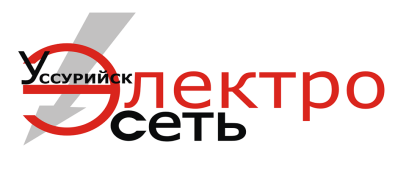 «Уссурийск-Электросеть»Уссурийского городского округаП Р И К А Зот «04» августа 2022 г.	             				                             № 134 - П       г. Уссурийск«Об утверждении перечня закупок товаров, работ, услуг,  участниками которых являются только субъекты малого и среднего предпринимательства на 2022 год»В целях соблюдения Федерального закона "О закупках товаров, работ, услуг отдельными видами юридических лиц" от 18.07.2011 N 223-ФЗ и Постановления Правительства РФ от 11 декабря 2014 г. N 1352 "Об особенностях участия субъектов малого и среднего предпринимательства в закупках товаров, работ, услуг отдельными видами юридических лиц».ПРИКАЗЫВАЮ:Утвердить следующий перечень закупок товаров, работ, услуг, участниками которых могут являться только субъекты малого и среднего предпринимательства:08.12.1 Гравий и песок;22.21.21.122 Трубы напорные из полиэтилена;22.21.29.110 Трубы прочие пластмассовые;22.29.21.000 Плиты, листы, пленка, лента и прочие плоские полимерные самоклеящиеся формы, в рулонах шириной не более 20 см;24.10.3 Прокат листовой горячекатаный стальной, без дополнительной обработки24.10.61.114 Прокат сортовой горячекатаный полосовой со свободной намоткой в бухты из нелегированных сталей24.10.66.121 Прокат сортовой горячекатаный круглый прочий, без дополнительной обработки, включая смотанный после прокатки, из прочих легированных сталей24.10.66.123 Прокат сортовой горячекатаный шестигранный прочий, без дополнительной обработки, включая смотанный после прокатки, из прочих легированных сталей24.10.71.111 Уголки стальные горячекатаные равнополочные из нелегированных сталей24.10.73.111 Уголки стальные горячекатаные равнополочные из прочих легированных сталей;24.20.13.130 Трубы стальные электросварные24.20.14.110 Трубы некруглого сечения стальные;24.33.20.000 Профили листовые из нелегированной стали;26.30.11.110 Средства связи, выполняющие функцию систем коммутации26.51.63.130 Счетчики производства или потребления электроэнергии;26.20.16.140. Терминалы ввода/вывода данных;26.51.66.110 Приборы для измерения усилий и деформаций;27.11.42.000 Трансформаторы прочие мощностью не более 16 кВА;27.11.43.000 Трансформаторы прочие мощностью более 16 кВА;27.12.10.190 Устройства для коммутации или защиты электрических цепей на напряжение более 1 кВ прочие, не включенные в другие группировки;27.12.24.110 Реле управления промежуточные;27.12.24.120 Реле напряжения;27.12.24.130 Реле времени;27.12.24.140 Реле электротепловые токовые;27.12.24.150 Реле тока;27.12.24.160 Реле электромагнитные;27.12.24.190 Реле прочие;27.12.31.000 Панели и прочие комплекты электрической аппаратуры коммутации или защиты на напряжение не более 1 кВ;27.12.32.000 Панели и прочие комплекты электрической аппаратуры коммутации или защиты на напряжение более 1 кВ;27.12.40.000 Части электрической распределительной или регулирующей аппаратуры;27.12.99.000 Услуги по производству электрической распределительной и регулирующей аппаратуры отдельные, выполняемые субподрядчиком;27.40.15.112  Лампы натриевые высокого давления;29.10.59.390 Средства автотранспортные специального назначения;35.12.10.120 Услуги по технологическому присоединению к распределительным электросетям;42.11.10.120 Дороги автомобильные, в том числе улично-дорожная сеть, и прочие автомобильные и пешеходные дороги42.22.12.111 Линии электропередачи местные воздушные;42.22.12.112 Линии электропередачи;42.22.21.110 Работы строительные по прокладке линий электропередачи значительной протяженности над землей, включая линии для железных дорог, и по их ремонту;42.22.21.120 Работы строительные по прокладке подводных или подземных линий электропередачи значительной протяжённости и по их ремонту;42.22.21.130 Работы строительные по прокладке надземных линий связи значительной протяжённости и по их ремонту;42.22.21.140 Работы строительные по прокладке подводных или подземных линий связи значительной протяжённости и по их ремонту;42.22.22.110 Работы строительные по прокладке местных линий электропередачи и связи над землёй или под землёй;43.21.10.110 Работы по монтажу основных сетей электроосвещения и электроснабжения или электроарматуры, требующие специальной квалификации, в зданиях, сооружениях и на прочих строительных объектах;43.21.10.120 Работы электромонтажные, связанные с установкой приборов;43.21.10.130 Работы по монтажу сетей электроосвещения и электроарматуры для систем аварийного электроснабжения;43.91.19.110 Работы строительные по устройству любых видов кровельных покрытий зданий и сооружений63.11.13.000 Услуги по предоставлению программного обеспечения без его размещения на компьютерном оборудовании пользователя.71.12.35.110 Услуги в области кадастровой деятельности80.10.12.000 Услуги охраны2. Начальнику отдела закупок Казаку А.И. опубликовать в ЕИС утверждённый перечень в течение 5-х рабочих дней с момента утверждения. 3. Контроль над исполнением приказа возлагаю на первого заместителя директора                                                                        Н.В. Иванченко.Директор                                                                                                                          В.И. МожараВизаСОГЛАСОВАНО:Проект приказа подготовлен:Начальник отдела закупок и МТС                          ______________/Казак А.И.Юридический отдел                                                 ______________/Е.И. Лозинская